Publicado en   el 04/02/2016 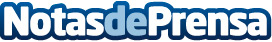 La Rosaleda dona su ‘Sangre Malaguista’Datos de contacto:Nota de prensa publicada en: https://www.notasdeprensa.es/la-rosaleda-dona-su-sangre-malaguista Categorias: Fútbol http://www.notasdeprensa.es